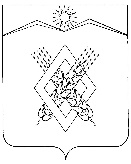 СОВЕТ ХАРЬКОВСКОГО СЕЛЬСКОГО ПОСЕЛЕНИЯ ЛАБИНСКОГО РАЙОНА(четвертый созыв)РЕШЕНИЕ проект       от                                                                                                                                 № х.ХарьковскийО внесении изменений в решение совета Харьковского сельского поселения Лабинского района от 11 апреля 2014 года № 71/23 Об утверждении положения «О порядке управления и распоряжения объектами муниципальной собственности
Харьковского сельского поселения Лабинского района»В целях приведения в соответствие нормативных правовых актов Харьковского сельского поселения Лабинского района с действующим законодательством Российской Федерации, Совет Харьковского сельского поселения Лабинского района РЕШИЛ:1. Внести в решение Совета  Харьковского сельского поселения от 11 апреля 2016 года № 71/23 «Об утверждении Положения о порядке управления и распоряжения муниципальным имуществом Харьковского сельского поселения Лабинского района», следующие изменения:1. Раздел 6 Положение о порядке управления и распоряжения муниципальным имуществом Харьковского  сельского поселения Лабинского района, дополнить пунктом   6.5 следующего содержания:6.5. Проведение продажи государственного или муниципального имущества в электронной форме.6.5.1. Продажа государственного или муниципального имущества способами, установленными статьями 18 - 20, 23, 24 Федерального закона от 21.12.2001 №178 «О приватизации государственного и муниципального имущества», осуществляется в электронной форме. Положения указанных статей в части проведения продажи государственного или муниципального имущества применяются с учетом особенностей, установленных настоящей статьей.6.5.2. Сведения о проведении продажи государственного или муниципального имущества в электронной форме должны содержаться в решении об условиях приватизации такого имущества.6.5.3. Проведение продажи государственного или муниципального имущества в электронной форме (далее - продажа в электронной форме) осуществляется на электронной площадке оператором электронной площадки. Оператор электронной площадки, электронная площадка, порядок ее функционирования должны соответствовать единым требованиям к операторам электронных площадок, электронным площадкам и функционированию электронных площадок, установленным в соответствии с Федеральным законом от 5 апреля 2013 года N 44-ФЗ "О контрактной системе в сфере закупок товаров, работ, услуг для обеспечения государственных и муниципальных нужд", и дополнительным требованиям к операторам электронных площадок и функционированию электронных площадок, установленным Правительством Российской Федерации в соответствии с подпунктом 8.2 пункта 1 статьи 6 Федерального закона от 21.12.2001 №178 «О приватизации государственного и муниципального имущества». В случае, если юридическое лицо, действующее по договору с собственником имущества, включено в перечень операторов электронных площадок, утвержденный Правительством Российской Федерации в соответствии с Федеральным законом от 5 апреля 2013 года N 44-ФЗ "О контрактной системе в сфере закупок товаров, работ, услуг для обеспечения государственных и муниципальных нужд", и соответствует дополнительным требованиям к операторам электронных площадок и функционированию электронных площадок, установленным Правительством Российской Федерации в соответствии с подпунктом 8.2 пункта 1 статьи 6 Федерального закона от 21.12.2001 №178 «О приватизации государственного и муниципального имущества», привлечение иного оператора электронной площадки не требуется.6.5.4. При проведении продажи в электронной форме оператор электронной площадки обеспечивает:1) свободный и бесплатный доступ к информации о проведении продажи в электронной форме;2) возможность представления претендентами заявок и прилагаемых к ним документов в форме электронных документов;3) хранение и обработку в электронной форме заявок и иных документов, представляемых претендентами, с использованием сертифицированных в установленном законодательством Российской Федерации порядке средств защиты информации;4) защиту информации (заявок и иных документов), представляемой претендентами, в том числе сохранность указанной информации, предупреждение ее уничтожения, несанкционированных изменения и копирования;5) создание, обработку, хранение и представление в электронной форме информации и документов, в том числе об итогах продажи в электронной форме;6) бесперебойное функционирование электронной площадки и доступ к ней пользователей, в том числе участников продажи в электронной форме, в течение всего срока проведения такой продажи.6.5.5. Запрещается взимать с участников продажи в электронной форме не предусмотренную настоящим Федеральным законом дополнительную плату.6.5.6. Размещение информационного сообщения о проведении продажи в электронной форме осуществляется в порядке, установленном статьей 15 настоящего Федерального закона.В информационном сообщении о проведении продажи в электронной форме, размещаемом на сайте в сети "Интернет", наряду со сведениями, предусмотренными статьей 15 Федерального закона от 21.12.2001 №178 «О приватизации государственного и муниципального имущества», указываются электронная площадка, на которой будет проводиться продажа в электронной форме, порядок регистрации на электронной площадке, правила проведения продажи в электронной форме, дата и время ее проведения.6.5.7. Для участия в продаже в электронной форме претенденты должны зарегистрироваться на электронной площадке, указанной в информационном сообщении о проведении продажи в электронной форме, в порядке, установленном данным информационным сообщением.Решение о признании претендентов участниками продажи в электронной форме или об отказе в допуске к участию в такой продаже принимается продавцом государственного или муниципального имущества.6.5.8. Представление предложений о цене государственного или муниципального имущества осуществляется зарегистрированным участником продажи в электронной форме в течение одной процедуры проведения такой продажи.6.5.9. С даты и со времени начала процедуры проведения продажи в электронной форме на электронной площадке, на которой проводится данная процедура, должны быть указаны:1) наименование государственного или муниципального имущества и иные позволяющие его индивидуализировать сведения (спецификация лота);2) начальная цена, величина повышения начальной цены ("шаг аукциона") - в случае проведения продажи на аукционе;3) цена первоначального предложения, "шаг понижения", период, по истечении которого последовательно снижается цена предложения, минимальная цена предложения, по которой может быть продано государственное или муниципальное имущество, величина повышения цены в случае, предусмотренном настоящим Федеральным законом ("шаг аукциона"), - в случае продажи посредством публичного предложения;4) последнее предложение о цене государственного или муниципального имущества и время его поступления в режиме реального времени.6.5.10. В случае проведения продажи государственного или муниципального имущества без объявления цены его начальная цена не указывается.6.5.11. В течение одного часа с момента окончания процедуры проведения продажи в электронной форме на электронной площадке, на которой проводилась продажа в электронной форме, размещаются:1) наименование имущества и иные позволяющие его индивидуализировать сведения (спецификация лота);2) цена сделки приватизации;3) имя физического лица или наименование юридического лица - победителя торгов.6.5.12. Результаты процедуры проведения продажи в электронной форме оформляются протоколом.6.5.13. Дополнительные требования к операторам электронных площадок и функционированию электронных площадок предусматривают в том числе порядок использования государственной информационной системы, которая осуществляет фиксацию действий, бездействия, совершаемых на электронной площадке при проведении продажи в электронной форме.6.5.14. Порядок организации и проведения продажи в электронной форме устанавливается Правительством Российской Федерации.2. Специалисту администрации Харьковского сельского поселения Лабинского района обнародовать ( Стрельниковой) настоящее решение и разместить на официальном сайте администрации Харьковского сельского поселения Лабинского района в информационно-телекоммуникационной сети «Интернет».3. Контроль за выполнением настоящего решения возложить на комитет по вопросам экономики, бюджета, финансам, налогам, законности, правопорядку, оборонной работе и казачеству (Ладанова).4. Постановление вступает в силу со дня его обнародования.Глава Харьковского сельскогопоселения Лабинского района                                                    Н.Ф. Шумский